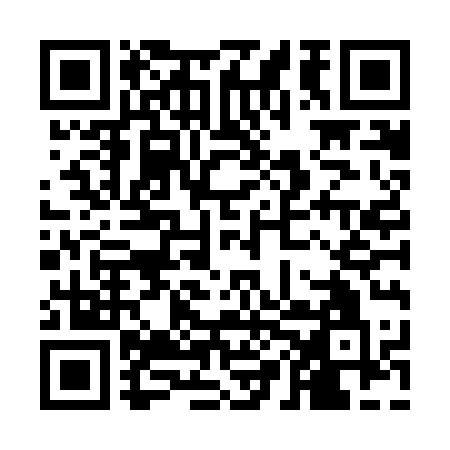 Ramadan times for Adad Khel, PakistanMon 11 Mar 2024 - Wed 10 Apr 2024High Latitude Method: Angle Based RulePrayer Calculation Method: University of Islamic SciencesAsar Calculation Method: ShafiPrayer times provided by https://www.salahtimes.comDateDayFajrSuhurSunriseDhuhrAsrIftarMaghribIsha11Mon5:065:066:2912:233:456:186:187:4112Tue5:055:056:2812:233:466:196:197:4213Wed5:035:036:2612:233:466:206:207:4314Thu5:025:026:2512:233:466:216:217:4415Fri5:005:006:2412:223:476:216:217:4516Sat4:594:596:2212:223:476:226:227:4617Sun4:584:586:2112:223:476:236:237:4618Mon4:564:566:2012:213:486:246:247:4719Tue4:554:556:1812:213:486:246:247:4820Wed4:534:536:1712:213:486:256:257:4921Thu4:524:526:1612:213:486:266:267:5022Fri4:504:506:1412:203:496:276:277:5123Sat4:494:496:1312:203:496:286:287:5224Sun4:474:476:1112:203:496:286:287:5325Mon4:464:466:1012:193:496:296:297:5326Tue4:444:446:0912:193:506:306:307:5427Wed4:434:436:0712:193:506:316:317:5528Thu4:414:416:0612:183:506:316:317:5629Fri4:404:406:0512:183:506:326:327:5730Sat4:384:386:0312:183:506:336:337:5831Sun4:374:376:0212:183:516:346:347:591Mon4:354:356:0112:173:516:346:348:002Tue4:344:345:5912:173:516:356:358:013Wed4:324:325:5812:173:516:366:368:024Thu4:314:315:5612:163:516:376:378:035Fri4:294:295:5512:163:516:386:388:046Sat4:284:285:5412:163:516:386:388:047Sun4:264:265:5212:163:526:396:398:058Mon4:254:255:5112:153:526:406:408:069Tue4:234:235:5012:153:526:416:418:0710Wed4:224:225:4912:153:526:416:418:08